Verwertung/ÜberproduktionMassnahmen bei Abweichungen:Werden bei einer Kontrolle Abweichungen bezüglich Temperaturen, Zustand der Lebensmittel, deren Verpackung oder Deklaration festgestellt, ist dies der verantwortlichen Person .......................... zu melden; die festgestellten Mängel und Massnahmen sind schriftlich festzuhalten.Dokumente:Kontrolllisten " Kühl-/Tiefkühllager" Lenkungspunkte:Lenkungspunkte:Vorgaben:Hilfsmittel: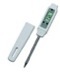 Temperatur:Kühlprodukte: durchgehend gekühlt bei max.5 °C lagern.Zum heissen Verzehr bestimmte Speisen rasch und genügend erhitzen (mind. 70 °C)Thermometer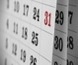 Zeit: Datierung/
HaltbarkeitQualitätVorproduzierte Speisen nur noch 1 x rege-nerieren!Produkte stets auf einwandfreie Qualität prüfen!Beim Einfrieren Tiefkühldatum abringenEtikettesensorische Prüfung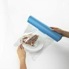 Schutz:VerpackungSauberkeitIntakte, lebensmittelechte, saubere Verpak-kungen ohne Beschädigung verwendenZur Kühllagerung abdeckenLebensmittel nur dicht verpackt einfrierenoptische PrüfungReinigungspläne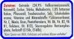 Deklaration:Inhaltsangaben/SachbezeichnungTierartHerkunft/ProduktionslandZusammensetzung, mögliche AllergeneEtiketteLieferschein